Муниципальное казенное общеобразовательное учреждение«Элисенваарская средняя общеобразовательная школа»(МКОУ «Элисенваарская СОШ»)186720 Республика Карелия, Лахденпохский р-н, п. Элисенваара, ул. Школьная, д.7,тел/факс (814)50 33-651, elis-ch-37@yandex.ruХод урока:I. Изучение нового материала. (15 мин)Ознакомьтесь с учебными материалами на новую тему «Определение и свойства алгоритма». Читаем параграф 3 в учебники и работаем с презентацией в группе 9 класс https://vk.com/club193831506. 	II. Закрепление пройденного материала. (15 мин)Выполнить задания: 1, 2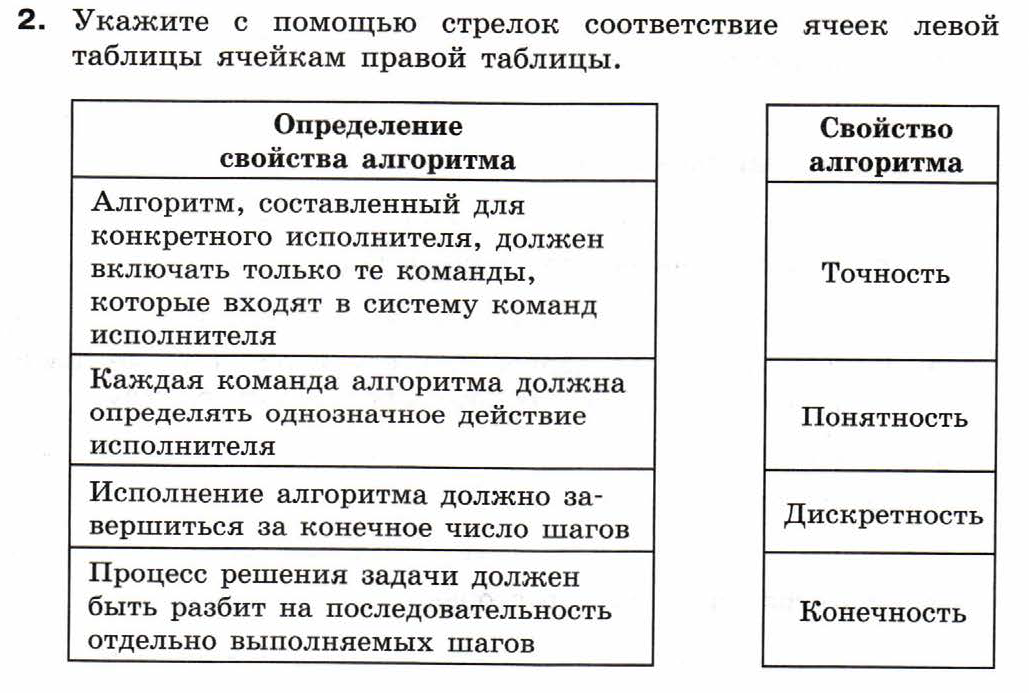 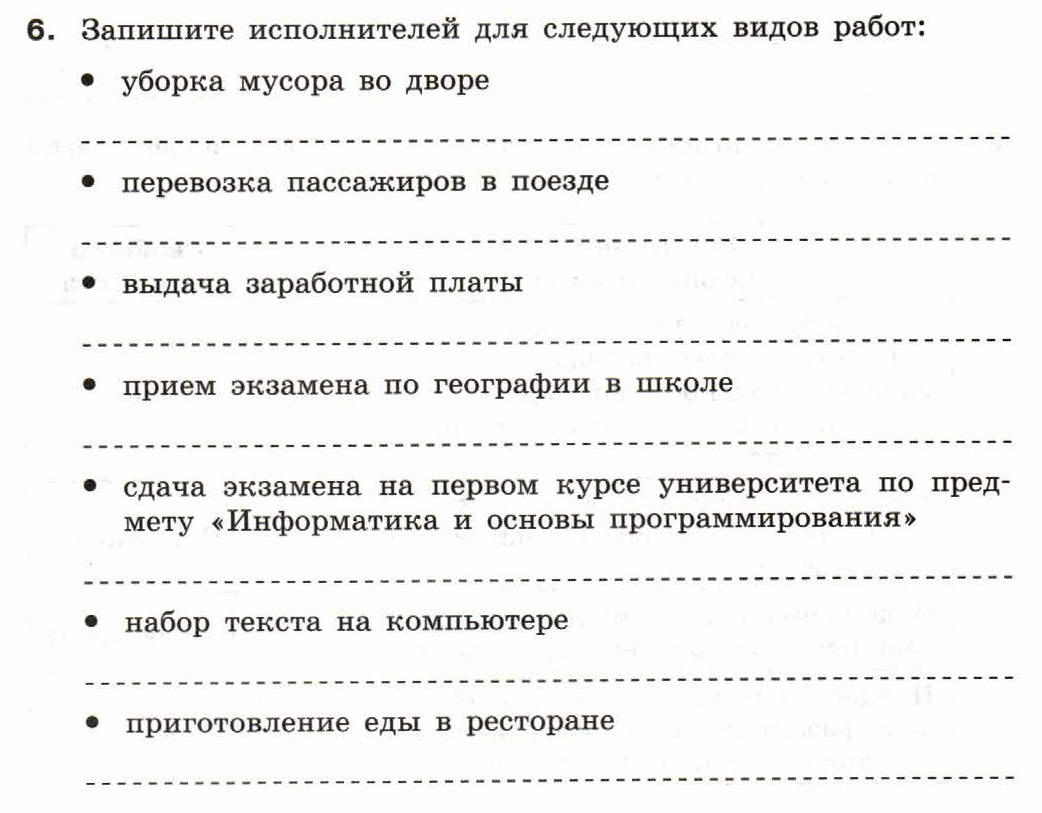 Класс9Адрес для отправки выполненного задания«ВКонтакте» личным сообщением https://vk.com/anna_dashkevichПредмет ИнформатикаАдрес для отправки выполненного задания«ВКонтакте» личным сообщением https://vk.com/anna_dashkevichУчительСолохина А.П.Время консультаций14.00 ч – 17.00 ч. (пн.-пт.)Дата проведения урока 14.09.2020г (по расписанию)Срок сдачи на проверку/срок изучения14.09 до 19:00 отправить фотографию (сообщение) Тема урокаОпределение и свойства алгоритма.Срок сдачи на проверку/срок изучения14.09 до 19:00 отправить фотографию (сообщение) 